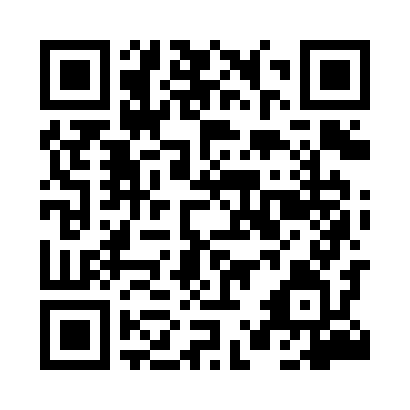 Prayer times for Kuklice, PolandWed 1 May 2024 - Fri 31 May 2024High Latitude Method: Angle Based RulePrayer Calculation Method: Muslim World LeagueAsar Calculation Method: HanafiPrayer times provided by https://www.salahtimes.comDateDayFajrSunriseDhuhrAsrMaghribIsha1Wed2:595:2512:495:568:1410:302Thu2:565:2312:495:578:1610:333Fri2:525:2112:495:588:1810:364Sat2:495:2012:495:598:1910:395Sun2:455:1812:496:008:2110:426Mon2:425:1612:496:018:2210:457Tue2:385:1512:496:028:2410:488Wed2:355:1312:496:038:2510:519Thu2:345:1112:496:038:2710:5410Fri2:335:1012:496:048:2810:5611Sat2:335:0812:496:058:3010:5712Sun2:325:0612:496:068:3110:5713Mon2:315:0512:496:078:3310:5814Tue2:315:0312:496:088:3410:5915Wed2:305:0212:496:098:3610:5916Thu2:305:0112:496:108:3711:0017Fri2:294:5912:496:118:3911:0118Sat2:294:5812:496:118:4011:0119Sun2:284:5712:496:128:4211:0220Mon2:284:5512:496:138:4311:0221Tue2:274:5412:496:148:4411:0322Wed2:274:5312:496:158:4611:0423Thu2:264:5212:496:158:4711:0424Fri2:264:5112:496:168:4811:0525Sat2:264:5012:496:178:5011:0626Sun2:254:4812:496:188:5111:0627Mon2:254:4712:496:188:5211:0728Tue2:254:4712:506:198:5311:0729Wed2:244:4612:506:208:5411:0830Thu2:244:4512:506:208:5511:0831Fri2:244:4412:506:218:5711:09